PENGARUH MOTIVASI DAN KOMPETENSI TERHADAP KEPUASAN KERJA SERTA IMPLIKASINYA PADA KINERJA PEGAWAI NEGERI SIPIL DINAS SOSIAL PROVINSI JAWA BARATDRAFT SKRIPSIUntuk memenuhi salah satu syarat sidang skripsiGuna memperoleh gelar Sarjana EkonomiOleh :Reza Rahmayanti124010309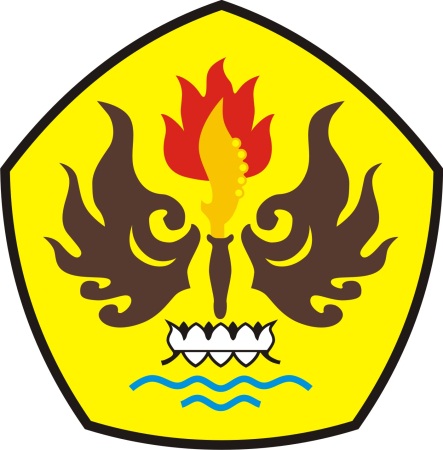 PROGRAM STUDI MANAJEMENFAKULTAS EKONOMI UNIVERSITAS PASUNDANBANDUNG2016